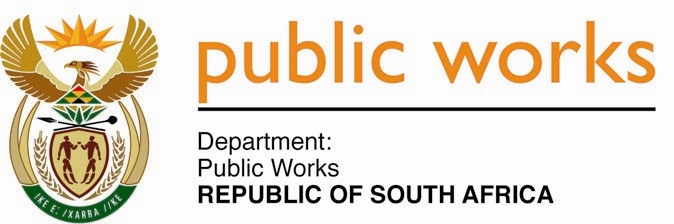 MINISTRY PUBLIC WORKSREPUBLIC OF SOUTH AFRICA Department of Public Works l Central Government Offices l 256 Madiba Street l Pretoria l Contact: +27 (0)12 406 2034 l +27 (0)12 406 1224Private Bag X9155 l CAPE TOWN, 8001 l RSA 4th Floor Parliament Building l 120 Plain Street l CAPE TOWN l Tel: +27 21 468 6900 Fax: +27 21 462 4592 www.publicworks.gov.za NATIONAL ASSEMBLYORAL REPLYQUESTION NUMBER:					        	2589 [NW3126E]INTERNAL QUESTION PAPER NO.:				44DATE OF PUBLICATION:					        	06 NOVEMBER 2020DATE OF REPLY:						           06 JANUARY 20212589.	Ms A M Siwisa (EFF) asked the Minister of Public Works and Infrastructure:[509] [Question submitted for oral reply now placed for written reply because it is in excess of quota (Rule 137(8))]:In view of the suspension of the Director-General (DG) of her department, what progress has been made in finalising the disciplinary hearing against the DG?										       NW3126E_______________________________________________________________________________REPLY:The Minister of Public Works and Infrastructure: The President of the Republic of South Africa, Mr MC Ramaphosa, has mandated the Minister in the Presidency, Mr Jackson Mthembu, to attend to the matter relating to Director-General Adv Sam Vukela. Minister Mthembu is best placed to provide an update on the matter.